MEREVITALISASI SENI ANGKUNG BUNGKO YANG DILAKUKAN OLEH DISBUDPARPORA DI DESA BUNGKO KECAMATAN KAPETAKAN KABUPATEN CIREBONSKRIPSIdiajukan untuk memenuhi salah satu syaratdalam menempuh ujian akhir SarjanaProgram Studi Ilmu Seni dan SastraDisusun oleh :GHIEZA RATNITA KAANCANA0906040052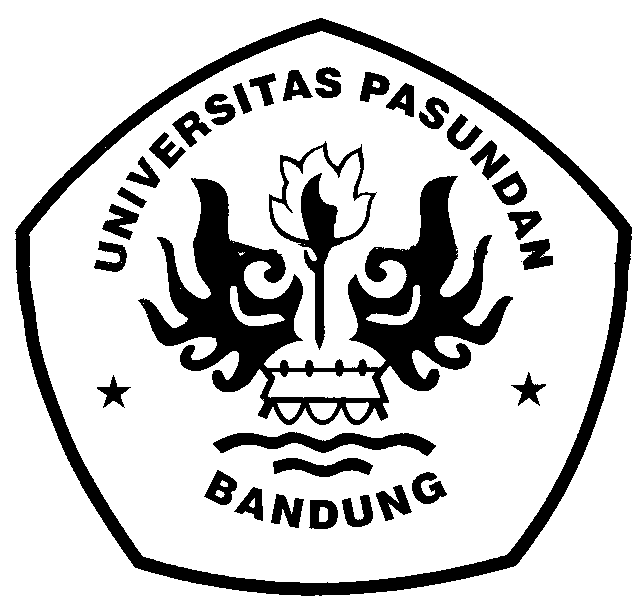 PROGRAM STUDI ILMU SENI DAN SASTRA JURUSAN SENI MUSIKFAKULTAS ILMU SENI DAN SASTRAUNIVERSITAS PASUNDAN BANDUNG2014